1- Entoure les dessins quand tu entends [ch]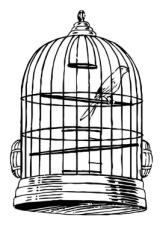 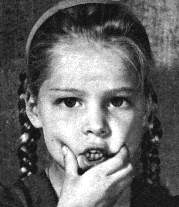 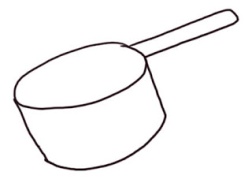 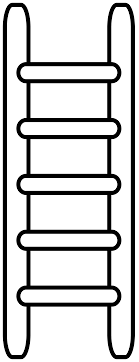 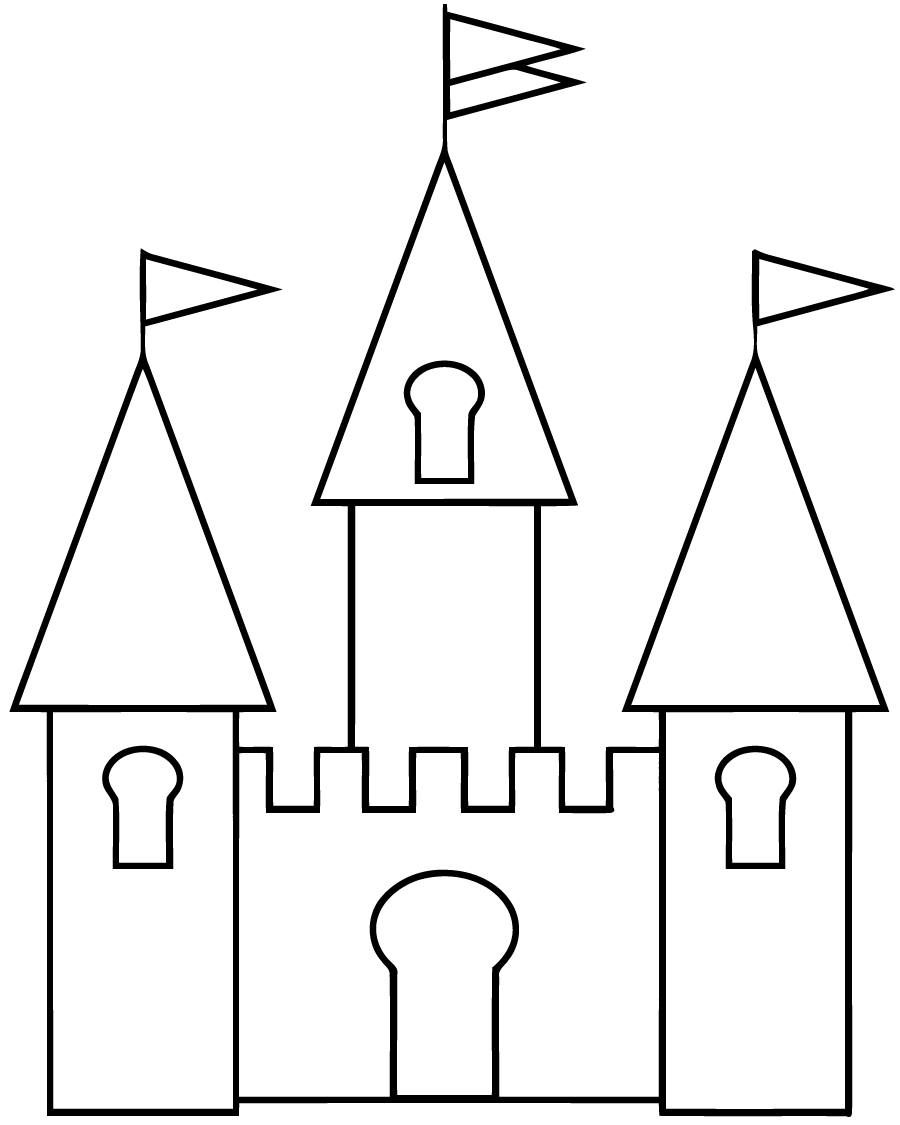 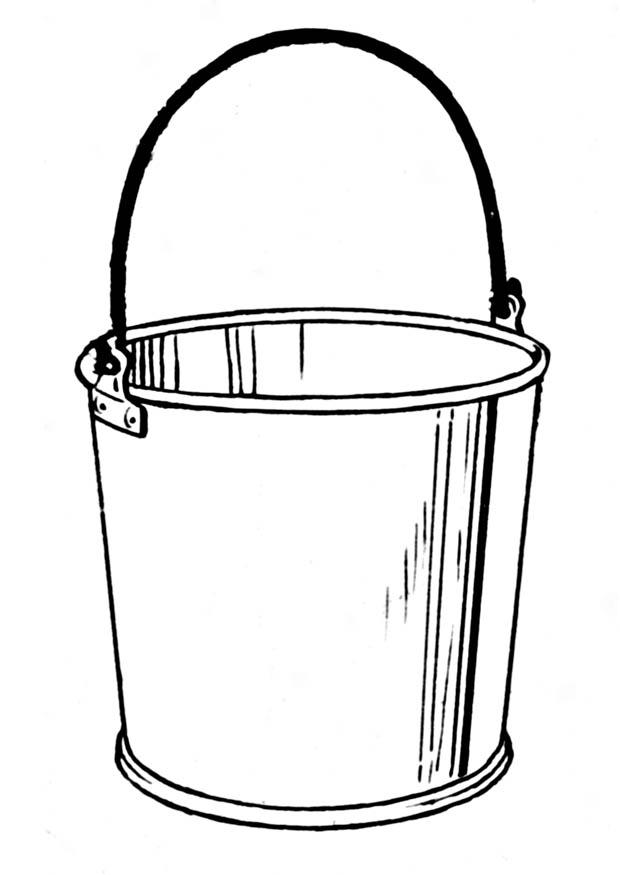 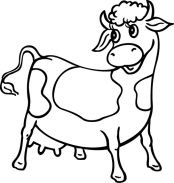 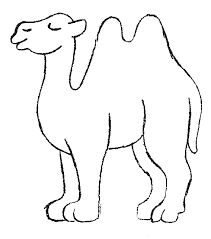 2 Dessine autant de ronds que de syllabes orales. Colorie celles où on entend [ch].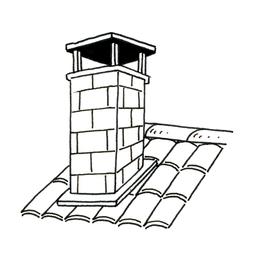 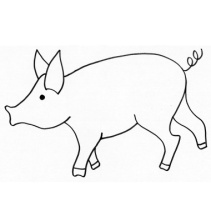 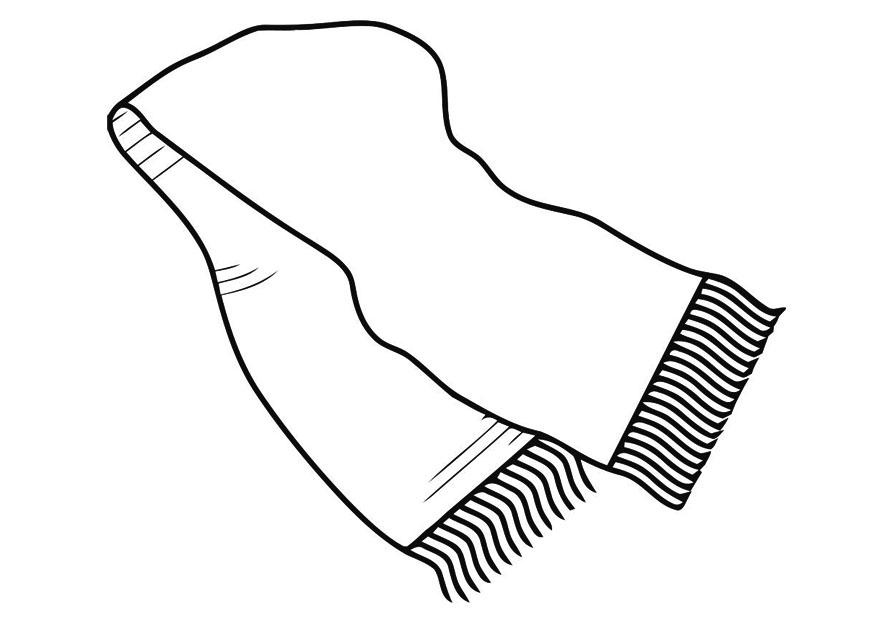 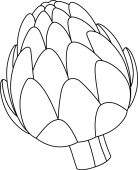 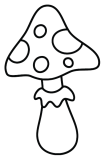 →                   →                  →                       →                      →                   3- Complète les mots avec cha, chi ou che.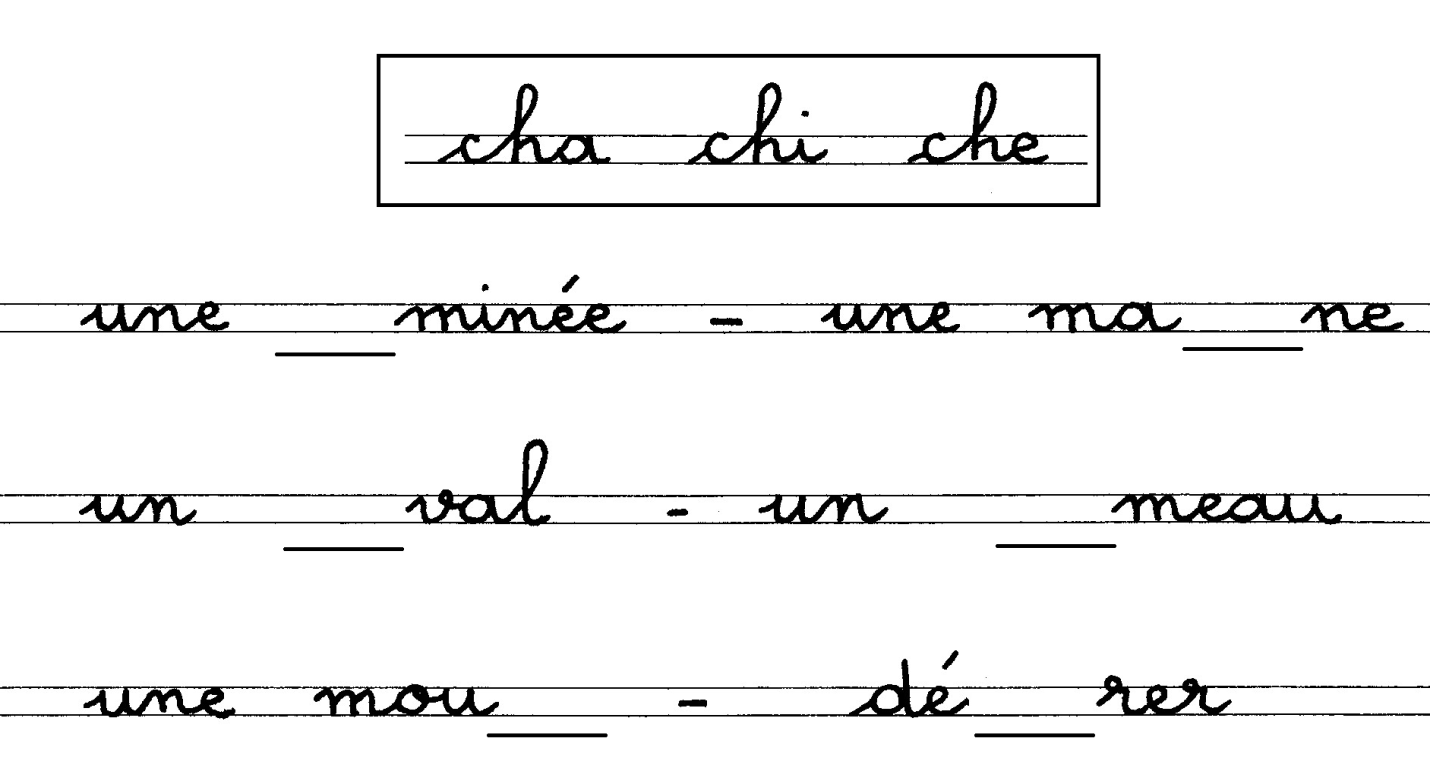 4- Écris ce qui est dessiné.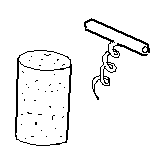 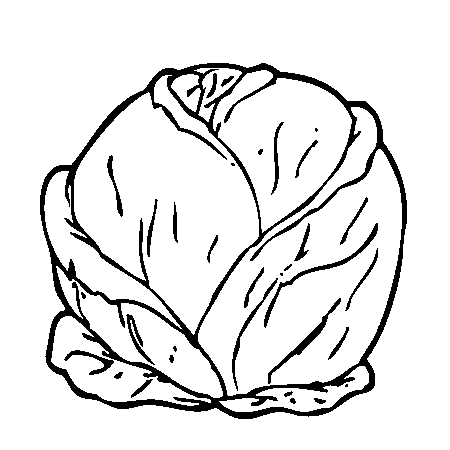 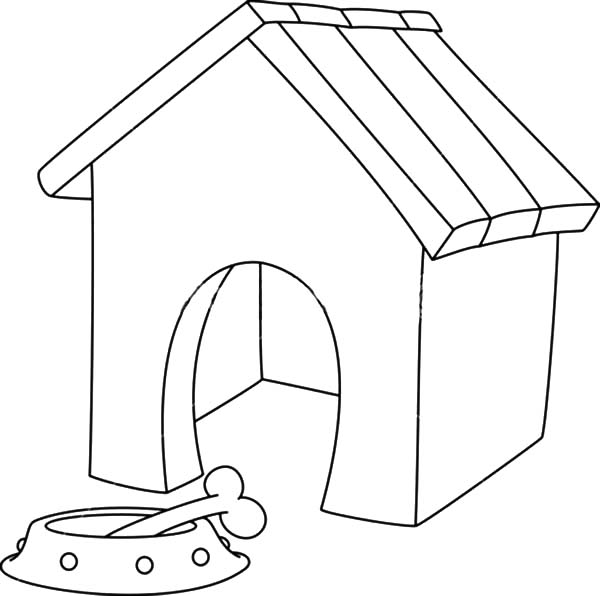 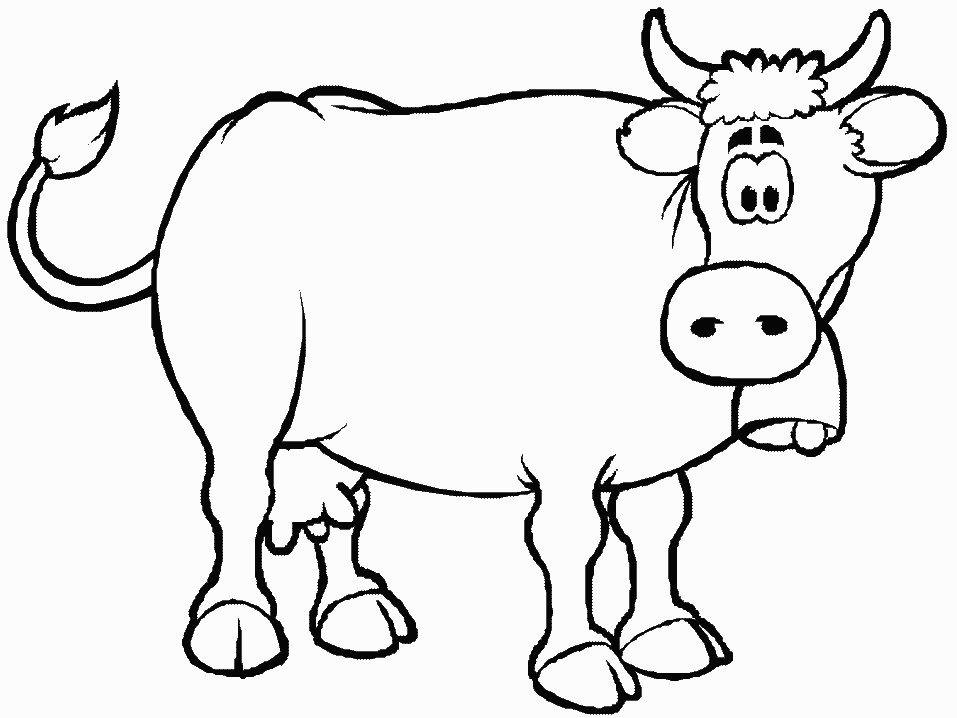 